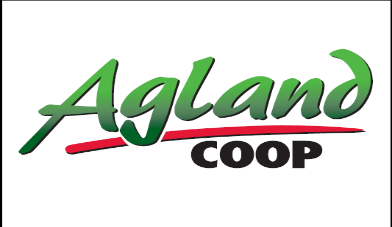 Armour – Delmont – Ethan - ParkstonAPPLICATION FOR EMPLOYMENTPlease provide complete and legible information. An incomplete application may affect your consideration for employment. If necessary, attach a separate sheet for additional information.Agland Coop is committed to a policy of Equal Employment Opportunity and will not discriminate against an applicant or employee on the basis of race, color, religion, creed, national origin or ancestry, sex, age, physical or mental disability, veteran or military status, genetic information, sexual orientation, marital status, or any other legally recognized protected basis under federal, state or local laws, regulations or ordinances. The information collected by this application is solely to determine suitability for employment, verify identity and maintain employment statistics on applicants.Applicants with disabilities may be entitled to reasonable accommodation under the terms of the Americans with Disabilities Act and certain state or local laws. A reasonable accommodation is a change in the way things are normally done which will ensure an equal employment opportunity without imposing undue hardship on Agland Coop. Please inform the company's personnel representative if you need assistance completing any forms or to otherwise participate in the application process.GENERAL INFORMATIONPOSITION INFORMATIONEDUCATIONBACKGROUND INFORMATIONDuring the past seven years, have you ever been discharged, suspended or asked to resign from any position?  Yes		No	If yes, please explain. 									For the purpose of verifying information on this application, have you ever worked or attended school under a different name at any of the organizations you have listed?	  Yes	  No	If yes, specify name. 				Have you ever been convicted of a crime that has not been expunged, sealed, pardoned, annulled, statutorily eradicated or dismissed upon condition of probation? You are not required to disclose sealed or expunged records of conviction or arrest, or expunged juvenile records of conviction or arrest.      Yes	  No RecordPROFESSIONAL REFERENCESEMPLOYMENT RECORDList all employment experience for the past seven years, starting with the most recent or present employer, including US Military Service. Using a separate section for each position, describe in detail all work experience including periods of unemployment. You may include as part of your employment history any verified work performed on a volunteer basis. Resumes may not be substituted in lieu of completing the following employment information.Have you worked for this company before? Yes	 No    If yes, at what location? ____________ Job title: _____________________________________________Have you signed or otherwise agreed to any non-solicitation, non-competition or other similar agreement with any prior employer?   Yes   No    If yes, explain: ________________________________________________________________ Please account for any gaps of employment. 											
												ADDITIONAL COMMENTSPLEASE READ CAREFULLY AND INITIAL EACH PARAGRAPH BEFORE SIGNINGFull Name 									  Date 						FIRST			MIDDLE			LASTAddress 																STREET						CITY		STATE		ZIP CODEContact Number (	)				 Date available for work 						Alternate Contact Number (	)			       E-mail (optional) _______________________________________Are you legally authorized to work in the ?     Yes	   NoDo you now, or will you in the future, require immigration sponsorship for work authorization (e.g., H-1B)?   Yes	  No(If hired, verification will be required consistent with federal law.)Are you at least 18 years old?			      Yes	   No(If no, you may be required to provide authorization to work.)How were you referred to Agland Coop?  														Type of work desired?  				Salary range expected (required)				Applying for:		Full-time		Part-time			SeasonalType ofSchoolSchool Nameand LocationHighest Grade CompletedGrade PointAverageCourse of Studyor MajorHigh School or G.E.D. equivalent9  10  11  12/GEDCollege or University 1   2   3   4Vocational or Trade School GraduateSchoolOther (including military training)List any work related certifications or licenses you currently possess.List any work related certifications or licenses you currently possess.List any work related certifications or licenses you currently possess.List any work related certifications or licenses you currently possess.List any work related certifications or licenses you currently possess.List three professional references (other than those listed as current/former supervisor) that we may contact:List three professional references (other than those listed as current/former supervisor) that we may contact:Name 				Telephone No. (	) 				E-mail Address 				Type of Acquaintance 				Name 				Telephone No. (	) 				E-mail Address 				Type of Acquaintance 				Name 				Telephone No. (	) 				E-mail Address 				Type of Acquaintance 				Current Employer 						Phone (___) 					Geographic Location 						From 						Month 	YearYour Position 						From 						Month 	YearSupervisor's Name/Title 						To 						Month 	Year           Reason for Leaving 				May we contact?  	Yes		No	If not, why?			To 						Month 	Year           Reason for Leaving 				Primary responsibilities 						
						Employer 						Phone (___) 					Geographic Location 						From 						Month 	YearYour Position 						From 						Month 	YearSupervisor's Name/Title 						To 						Month 	YearTo 						Month 	YearPrimary responsibilities 						
						Reason for Leaving 				
					Employer 						Phone (___) 					Geographic Location 						From 						Month 	YearYour Position 						From 						Month 	YearSupervisor's Name/Title 						To 						Month 	YearTo 						Month 	YearPrimary responsibilities 						
						Reason for Leaving 				
					Employer 						Phone (___) 					Geographic Location 						From 						Month 	YearYour Position 						From 						Month 	YearSupervisor's Name/Title 						To 						Month 	YearTo 						Month 	YearPrimary responsibilities 						
						Reason for Leaving 				
					Please comment on how your prior education and experiences qualify you for the type of employment you are seeking.  Detail any past responsibilities and achievements. Note any special coursework, honors, activities, special projects or any other information that will assist us in considering your application for employment. 					
												
												I have disclosed all information that is relevant and should be considered applicable to my candidacy for employment.							                                                  ___________ InitialsI understand, where permissible under applicable state and local law, I may be subject to a pre-employment drug test after receiving a conditional offer of employment, and must receive a negative result for illegal drug use before being permitted to commence work with Agland Coop.  							___________ InitialsI understand, where permissible under applicable state and local law, I may be subject to a pre-employment medical examination after receiving a conditional offer of employment, and must meet the qualifications for the position, with or without reasonable accommodation, before being permitted to commence work with Agland Coop.  							___________ InitialsI understand, where permissible under applicable state and local law, I may be subject to a pre-employment background check after receiving a conditional offer of employment to investigate my criminal background, driving record, credit history and other matters related to my suitability for employment. I understand that a separate disclosure and consent form will be provided to me prior to any background check.___________ InitialsI hereby certify that the information given by me is true in all respects.  I authorize Agland Coop and its representatives to contact my prior employers and all others (with the exception of my current employer, only if I have marked “May we contact?” on page [3/PAGE NUMBER] of this application as “No”) for the purpose of verification of the information I have supplied and release same from any liability resulting from the information released. I authorize employers, schools and other persons named on this application to provide any information or transcripts requested.  							___________ InitialsI understand employment with Agland Coop is also contingent on my providing sufficient documentation necessary to establish my identity and eligibility to work in the United States.							___________ InitialsI hereby certify that, if employed, my employment with Agland Coop will not conflict with, or result in the violation of, breach of, or default under, any contract, agreement or understanding that I am a party to or am bound by, other than those I have disclosed in this application, if any.___________ Initials]I hereby certify that, if employed, my employment with Agland Coop will not violate any non-solicitation, non-competition or other similar covenant or agreement I have with any of my prior employers, other than those I have disclosed in this application, if any.___________ Initials]I hereby certify that, if employed, I will report to my supervisor, a representative of HR or other member of management, if I am ever harassed by someone in the company or if I ever become aware of any unethical behavior by any employee.___________ Initials]I expressly understand and agree that, if employed, my employment, having no specified term, is based upon mutual consent and may be terminated at will, with or without cause, by either party (Agland Coop or me) without prior notice to the other, unless otherwise prohibited by law.  							___________ InitialsI understand that no representation, whether oral or written, by any representative or agent of Agland Coop, at any time, can constitute an implied or express contract of employment. I further understand no representative or agent of Agland Coop has the authority to enter into an agreement for employment for any specified period of time or to make any change in any policy, procedure, benefit or other terms or condition of employment other than in a document signed by the Director of Human Resources or an authorized representative.  ___________ InitialsI certify that all of the above information is true and complete, and I understand that any falsification or omission of information may disqualify you from further consideration for employment or, if hired, may result in termination regardless of the time elapsed before discovery.Note: An offer of employment is conditioned upon complying with Agland Coop's requirements including, but not limited to, signing a separate disclosure and consent form prior to any background investigation.  MY SIGNATURE IS EVIDENCE THAT I HAVE READ AND AGREE WITH THE ABOVE STATEMENTS.Applicant's signature 								Date 	